ชื่อโครงการ			โครงการส่งเสริมนักเรียนให้มีรายได้ระหว่างเรียนเพื่อห่างไกลยาเสพติดลักษณะโครงการ      		❑   ใหม่      ต่อเนื่องผู้รับผิดชอบโครงการ         	1. นางสาวสร้อยฟ้า  แสงเพชร1.  หลักการและเหตุผล ปัจจุบันประเทศไทยกำลังเกิดการเปลี่ยนแปลงตามกระแสโลกาภิวัฒน์ความเจริญทางวัตถุและเทคโนโลยีทำให้นักเรียนรู้ไม่เท่าทันในยุคบริโภคนิยมวิ่งตามความเจริญทางด้านวัตถุอยากมีเหมือนคนอื่นทำให้สุลุ่ยสุหร่ายใช้จ่ายฟุ่มเฟือยก่อให้เกิดหนี้สินรุงรังประกอบอาชีพไม่พอใช้จ่ายด้วยบุญของคนไทยที่มีพ่อหลวงพระราชทานปรัชญาแก่ประชาชนให้ดำเนินชีวิตตามปรัชญาเศรษฐกิจพอเพียง โดยให้ยึดหลักความพอประมาณความมีเหตุผลหรือใช้ปัญญาในการแก้ปัญหา การสร้างภูมิคุ้มกันให้กับตนเองครอบครัวองค์กรและชุมชนพื้นฐานของเศรษฐกิจพอเพียง ทั้งสามประการนั้นสามารถนำมาประยุกต์ใช้เรื่องต่าง ๆ ได้เป็นอย่างดีแม้แต่ในการประกอบอาชีพ การดำรงชีวิตหากนักเรียนมีหลักเศรษฐกิจพอเพียงรู้เข้าใจและดำเนินชีวิตอย่างรู้เท่าทัน ทำให้เรารับมือกับโอกาสและความเสี่ยงในกระแสโลกาภิวัฒน์ได้อย่างถูกต้องและเหมาะสมในการนี้โรงเรียนได้มองเห็นประโยชน์และความสำคัญของการปลูกฝังการนำหลักปรัชญาเศรษฐกิจพอเพียงให้เกิดกับนักเรียน เพื่อเป็นการส่งเสริมหลักการดังกล่าวทางโรงเรียนจึงได้จัดกิจกรรมส่งเสริมนักเรียนให้มีรายได้ระหว่างเรียนขึ้นทำให้นักเรียนสามารถพึ่งพาตนเองได้ ซึ่งทางโรงเรียนมีการจัดกิจกรรมการฝึกงานอาชีพให้กับนักเรียนเป็นอาชีพที่นักเรียนถนัดและสนใจเหมาะสมกับศักยภาพของนักเรียนและบริบทของโรงเรียน  การศึกษาเป็นเครื่องมือสำคัญในการพัฒนาความรู้ ความคิด คุณธรรมของเด็กและเยาวชนให้เป็นพลเมืองที่ดีมีคุณภาพ นอกจากนี้ การศึกษายังเป็นกุญแจสำคัญที่จะนำไปสู่การประกอบอาชีพ รายได้ประสิทธิภาพของการทำงาน และการพึ่งพาตนเองได้ในที่สุด ดังนั้น หากจะมุ่งหวังให้การพัฒนาประเทศเป็นไปอย่างสมบูรณ์ราบรื่น ก็มีความจำเป็นอย่างยิ่งที่จะต้องกระจายโอกาสทางการศึกษาให้แก่เด็กและเยาวชนอย่างทั่วถึง อย่างไรก็ตามปัญหาความยากจนยังเป็นอุปสรรคที่ทำให้เด็กและเยาวชนไทยส่วนหนึ่งขาดโอกาสทางการศึกษา ต้องออกจากโรงเรียนกลางคันหรือไม่ได้ศึกษาต่อในระดับที่สูงขึ้นทางโรงเรียนป่าตึงพิทยานุกูลมองเห็นความสำคัญของการฝึกทักษะด้านอาชีพ ต้องการฝึกอาชีพให้กับนักเรียน โดยผู้ที่มีความชำนาญในวิชาชีพนั้น ๆ มาให้ความรู้กับนักเรียน เพื่อให้นักเรียนนำความรู้ที่ได้มาปฏิบัติจริง จำาหน่ายผลิตภัณฑ์ที่ได้และมีรายได้ระหว่างเรียนโรงเรียนป่าตึงพิทยานุกูล ได้ตระหนักถึงความสำคัญของการจัดการศึกษาให้นักเรียน ค้นหาอาชีพตามความต้องการของตนเอง และมีโอกาสให้นักเรียนได้เรียนรู้ภาพของงานและการฝึกทักษะอาชีพเบื้องต้น    เพื่อปลูกฝังและให้ความรู้ความเข้าใจแก่ผู้เรียน ครู บุคลากรทางการศึกษา และบุคคลภายนอก และหน่วยงานอื่น  อีกทั้งยังได้ใช้เป็นแหล่งเรียนรู้เพื่อเป็นแนวทางในการดำรงชีวิตได้อย่างยั่งยืนต่อไป2.  วัตถุประสงค์	๒.๑ ผลผลิต(Outputs) ๒.๑.๑ เพื่อเป็นการส่งเสริมให้นักเรียนได้ฝึกประสบการณ์ในกิจกรรมงานอาชีพที่นักเรียนถนัดสนใจและเหมาะสมกับศักยภาพของตนเอง ๒.๑.๒ เพื่อเป็นการส่งเสริมให้นักเรียนมีรายได้ระหว่างเรียนและรู้จักใช้เวลาว่างให้เกิดประโยชน์ ๒.๑.๓ เพื่อสร้างจิตสำนึกที่ดีของนักเรียนโรงเรียนป่าตึงพิทยานุกูลต่อหลักปรัชญาเศรษฐกิจพอเพียง๒.๒ ผลลัพธ์(Outcomes) ๒.๒.๑ ๒.๒.๒ นักเรียนได้รับประสบการณ์ตรงจากการฝึกอาชีพ ๒.๒.๓ นักเรียนได้ปฏิบัติตามแนวเศรษฐกิจพอเพียงและนำไปใช้ในชีวิตประจำวัน
3.  เป้าหมาย๓.๑ เชิงปริมาณ 	๓.๑.๑ ร้อยละ 9๐ ของนักเรียนชั้นประถมศึกษาปีที่ 4 – ๖ และมัธยมศึกษาปีที่ ๑ – ๓ 
มีประสบการณ์ในงานอาชีพที่ถนัดสนใจและเหมาะสมกับศักยภาพของตนเอง 	๓.๑.๒ ร้อยละ 9๐ ของนักเรียนชั้นประถมศึกษาปีที่ 4 – ๖ และมัธยมศึกษาปีที่ ๑ – ๓ 
มีรายได้ระหว่างเรียนและรู้จักใช้เวลาว่างให้เกิดประโยชน์๓.๑.๓ ร้อยละ ๙๕ ของนักเรียนชั้นประถมศึกษาปีที่ 4 – ๖ และมัธยมศึกษาปีที่ ๑ – ๓ 
เกิดจิตสำนึกที่ดีต่อหลักปรัชญาเศรษฐกิจพอเพียง ๓.๒ เชิงคุณภาพ 	๓.๒.๑ นักเรียนชั้นประถมศึกษาปีที่ 4 - ๖ และมัธยมศึกษาปีที่ ๑ – ๓ มีประสบการณ์ในงานอาชีพที่ถนัดสนใจและเหมาะสมกับศักยภาพของตนเองอยู่ในระดับดีมาก 	๓.๒.๒ นักเรียนชั้นประถมศึกษาปีที่ 4 - ๖ และมัธยมศึกษาปีที่ ๑ – ๓ มีรายได้ระหว่างเรียนและรู้จักใช้เวลาว่างให้เกิดประโยชน์อยู่ในระดับดีมาก 	๓.๒.๓ ผู้นักเรียนชั้นประถมศึกษาปีที่ 4 - ๖ และมัธยมศึกษาปีที่ ๑ – ๓ เกิดจิตสำนึกที่ดีต่อหลักปรัชญาเศรษฐกิจพอเพียงอยู่ในระดับดีมาก
4.  วิธีดำเนินการ  5.ระยะเวลาดำเนินการ	ตลอดปีการศึกษา 2564
6.สถานที่ดำเนินการ	โรงเรียนป่าตึงพิทยานุกูล  ตำบลบ้านแซว  อำเภอเชียงแสน  จังหวัดเชียงราย7.  งบประมาณที่ใช้						เงินงบประมาณ		50,000	บาท	รายละเอียดดังนี้8. การประเมินผล9.ผลที่คาดว่าจะได้รับ 9.๑ นักเรียนชั้นประถมศึกษาปีที่ 4- ๖ และมัธยมศึกษาปีที่ ๑-๓ มีประสบการณ์ในงานอาชีพที่ถนัดสนใจและเหมาะสมกับศักยภาพของตนเอง 9.๒ นักเรียนชั้นประถมศึกษาปีที่ 4- ๖ และมัธยมศึกษาปีที่ ๑- ๓ มีรายได้ระหว่างเรียนและรู้จักใช้เวลาว่างให้เกิดประโยชน์ 9.๓ นักเรียนชั้นประถมศึกษาปีที่ 4- ๖ และมัธยมศึกษาปีที่ ๑- ๓ มีจิตสำนึกที่ดีต่อหลักปรัชญาเศรษฐกิจพอเพียง
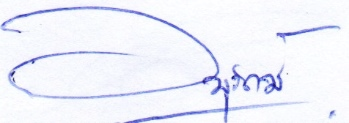 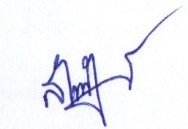 ลงชื่อ....................................................		ลงชื่อ....................................................                 (นางสาวสร้อยฟ้า  แสงเพชร) 			(นายอนุรักษ์  ทองเสรี)     ครูโรงเรียนป่าตึงพิทยานุกูล			ประธานคณะกรรมการสถานศึกษาผู้เสนอโครงการ					ผู้เห็นชอบโครงการ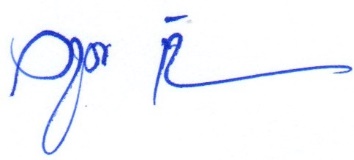         ลงชื่อ…………………………………………........................     (นายจรูญ  จุ้ยสาย)ผู้อำนวยการโรงเรียนป่าตึงพิทยานุกูล     ผู้อนุมัติโครงการที่กิจกรรม/โครงการปีการศึกษาปีการศึกษาหมายเหตุที่กิจกรรม/โครงการภาคเรียนที่  1ภาคเรียนที่ 2หมายเหตุ1กิจกรรมเรียนรู้ช่างตัดผม2กิจกรรมการบริหารจัดการ การเพาะเลี้ยงเห็ดในและนอกโรงเรือน งาน/โครงการ/กิจกรรมงบประมาณระยะเวลาดำเนินการผู้รับผิดชอบกิจกรรมเรียนรู้ช่างตัดผมค่าวัสดุอุปกรณ์และค่าวิทยากรภายนอก30,000  บาทปีการศึกษา  2564น.ส.สร้อยฟ้า 
 แสงเพชรกิจกรรมการบริหารจัดการ การเพาะเลี้ยงเห็ดในและนอกโรงเรือนค่าวัสดุอุปกรณ์และค่าวิทยากรภายนอก20,000  บาทปีการศึกษา  2564น.ส.สร้อยฟ้า 
 แสงเพชรรวมเงินงบประมาณทั้งหมด50,000ตัวชี้วัดความสำเร็จวิธีการประเมินเครื่องมือที่ใช้1. ร้อยละ 9๐ ของนักเรียนชั้นประถมศึกษาปีที่ 4 – ๖ และมัธยมศึกษาปีที่ ๑ – ๓ มีประสบการณ์ในงานอาชีพที่ถนัดสนใจและเหมาะสมกับศักยภาพของตนเอง2. ร้อยละ 9๐ ของนักเรียนชั้นประถมศึกษาปีที่ 4 – ๖ และมัธยมศึกษาปีที่ ๑ – ๓ มีรายได้ระหว่างเรียนและรู้จักใช้เวลาว่างให้เกิดประโยชน์3. ร้อยละ ๙๕ ของนักเรียนชั้นประถมศึกษาปีที่ 4 – ๖ และมัธยมศึกษาปีที่ ๑ – ๓ เกิดจิตสำนึกที่ดีต่อหลักปรัชญาเศรษฐกิจพอเพียง- การสอบถาม - การสังเกต - การประเมินความพึงพอใจ- การนิเทศติดตาม - การทดสอบและปฏิบัติ- แบบสอบถาม - แบบประเมิน - แบบนิเทศติดตาม - แบบสัมภาษณ์ - แบบทดสอบ